SPOŠTOVANE UPOKOJENKE IN UPOKOJENCI !Prišel je čas, ko je treba Karla Erjavca vprašati za obljubljenih 1.000 evrov pokojnine. Ne samo za drobiž, ki nam ga on in njegovi servirajo iz bogatinove mize. Zato  pravim, da je to referendum o našem preživetju. Ker je plebiscit proti kraji davkoplačevalskega denarja in preizkus moči v razbijanju mita o tem, da se nič ne da storiti. Čeprav je že večini jasno, da gre za dolgoročno uzakonjeno korupcijo  v velikosti 3,5 milijardnega  ropa v korist novih tajkunov. Vendar ne obupajmo. Kljub represiji in pritiskom ter težkim okoliščinam smo do sedaj zbrali  že več kot dvajset tisoč to je polovico podpisov ! Ostalo polovico pa še pričakujemo.Gre za  to, da to državo osvobodimo pijavk in da  iz politike izločimo koristolovce. Izkoristimo ta zadnji košček demokratičnega pritiska, ki nam je po letu 2013 še ostal za to, da  končno naredimo državo tako, da bo delala v korist državljanov  in v kateri državljani ne bomo več živeli od obljub vladajoče politike.   Državljanke in državljani, ponovimo za Ivanom Cankarjem: “NAROD SI  BO PISAL SODBO SAM, NE FRAK MU JE NE BO IN NE TALAR«. Uresničimo ta program, uresničimo to željo po boljši državi. Vladni 2 tir je zlagan plenilski projekt vladajoče elite, ki hoče vladati večno. Prekinimo ta peklenski načrt. Samo podpis je potreben, da to preprečimo.  Mi nismo proti drugemu tiru, smo za drugačen tir - za dvojni tir za pošteno ceno, tir ki bo zgrajen bistveno hitreje kot načrtuje vlada in ki bo   v ta košček slovenske Istre in Kraškega roba z drugačno traso povrnil mir in lepoto narave vsem ljudem, predvsem pa  njenim prebivalcem in turistom. Zavest ljudi o tem, da nam bo z vladnim zlatim tirom odtekla š zadnja življenska substanca se sicer prebuja le počasi, vendar nezadržno. Vedno več nas je, ki to vidimo in čutimo. Spodbudite vse ljudi v vaši okolici in skupno pridite na podpis. Obrazec za podpis dobite neposredno na upravni enoti ali na morebitni stojnici. Obrazec izpolnite in oddajte osebo na stojnici ali pa pošljite na-Referendum 2 tir, p.p. 122, 1000 Ljubljana, na mene osebno – Na straški vrh 26, 1000 Ljubljana  ali na sedež ene od strank ali organizacij, ki podpirajo referendum.       Drage upokojenke in upokojenci, pojdite morda še zadnjič do upravne enote na podpis, storite to zaradi sebe in boljšega življenja nas vseh, bodočnosti naših otrok in naših vnukov. Hvala za podpis.! DavkoPlacevalciSeNeDamo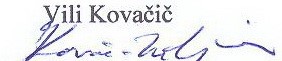 ZAVRNIMO SPORNI VLADNI ZAKON O DRUGEM TIRU !DavkoPlačevalciSeNeDamo –pojdimo na podpis na upravno enoto zato ker:1.   Izgradnja DRUGEGA TIRA po vladni varianti pomeni 20 km predorov, kar pomeni gradnjo 7- 8 let. Izvedbenih projektov za izgradnjo pa še ni! Za dostopne ceste za začetek del po sedaj izbrani trasi  bodo uničili vinjanski in tinjanski gozd, prvič po poseku Benečanov.2.  Vladni projekt DRUGI TIR nima realne investicijske vrednosti in zaprte finančne konstrukcije - ocena 1,4 milijarde je najmanj 100 % previsoka.To je kratkoročna korupcija. Še hujša je dolgoročna.3.   Večino 1,4 milijardne investicije namenjene Luki Koper hoče vlada naprtiti NAM - davkoplačevalcem. Predvidena EU sredstva so le okoli 150 milijonov evrov. Madžari bi financirali 200 milijonov. Zakon predvideva 45 letno koncesijo za tujce in pravico veta pri odločanju.4.  Politično nastavljeno vodstvo družbe 2-TDK bi vsako leto dobilo od države od 50-70 milijonov EUR, kar dvigne dolgoročni strošek  investicije  na preko 3 milijarde evrov. Projekt je brez neodvisnega zunanjega nadzora in dobesedno uzakonja krajo. 5.  Z glasovanjem proti zakonu bomo preprečili (!) novo krajo davkoplačevalskega denarja po vzoru dosedanjih primerov (banke, avtoceste, TEŠ6…). Z njim bomo prikrajšani za mnoge investicije v socialo, šolstvo, za otroke in ostarele in naše pokojnine in drugo infrastrukturo.   6.  Možna bi bila izbira cenejše variante z dvema tiroma (delna uporaba starega tira), z le 4 km predora,z novo tehnologijo,s pospešeno izgradnjo v3-4letih.Predno nas s severa prehitijo Avstrijci.7.Zahtevamo,da se projekt izvede z domačim kapitalom in domačim znanjem, ter bistveno ceneje in hitreje! Ker  je vlada gluha za argumente in hkrati  ohola in nasilna je referendum nujen.